Дети поздравляют своих дедушек  и пап с 23 февраля…Дети логопедической группы изготовили подарки своими руками для своих дедушек и пап. Процесс проходил с радостью и большим желанием сделать сюрприз для своих близких.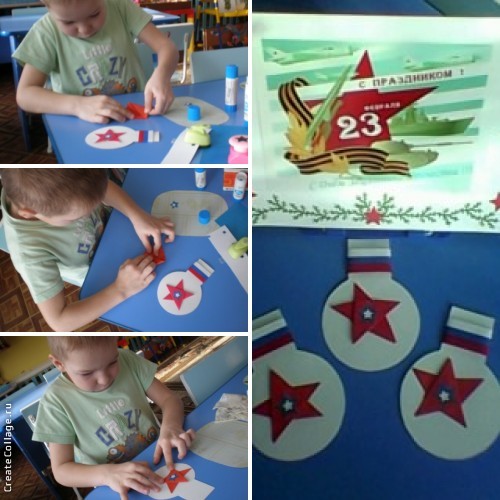                                                               Мы сегодня пожелаем
С детства дружбой дорожить,
Защищать границы наши,
Честно Родине служить!                                                            МЕЛЮКОВА Н.Н.